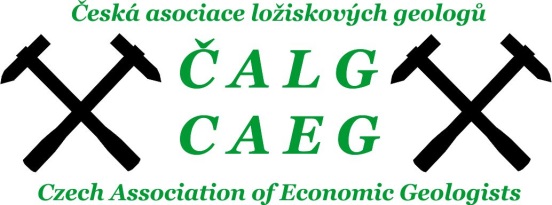 1. cirkulářČeská asociace ložiskových geologů Vás zve na62. Forum pro nerudy „Nerostné suroviny v současné Evropě”které se uskuteční ve dnech 9.–11. 5. 2023Ubytování: Žlutice, Penzion Harmonie v apartmánech (4 lůžka), 2–3lůžkových pokojích a bungalovechÚčastnický poplatek v plné výši: 4 450,- Kč. Účastnický poplatek pro nepracující důchodce a studenty: 1000 Kč.Cena zahrnuje dopravu autobusem po dobu Fora, exkurzního průvodce, ubytování a vstupy.Na základě Přihlášky Vám bude vystavena faktura, která bude splatná do 31. 3. 2023 a která bude daňovým dokladem.Za organizační výbor 62. Fora pro nerudy: RNDr, Tereza Hodková, tajemnice ČALG (calg@calg.cz), RNDr. Zdeňka Petáková, předsedkyně Rady ČALG,  (zdenka.petakova@geology.cz)     Poznámky:	Organizační výbor si dovoluje upozornit, že tento program je předběžný. Program exkurze se může měnit podle počasí a dalších nepředvídaných událostí. Upřesněný program bude uveden ve druhém cirkuláři, který bude rozeslán k 10. 4. 2023.Účastníci, kteří požádají o Průvodce, ho mohou dostat ve formátu .pdf na svou e-mailovou adresu po ukončení Fora. ČALG rovněž vydá pro zájemce Sborník přednášek, opět ve formátu .pdf.Uzávěrka přihlášek je 15. 3. 2023. Dovolujeme si upozornit, že počet míst v autobuse je omezen, proto později přihlášení účastníci budou muset používat auta.Na některých lokalitách budou požadovány helmy a reflexní vesty. Prosíme účastníky, aby si pokud možno vzali vlastní, i když v omezené míře budou zajištěny.ProgramProgramProgramProgramúterý 9. 5.úterý 9. 5.středa 10. 5.středa 10. 5.9:00 odjezd autobusu Praha, Hlavní nádraží9:00 odjezd autobusu Praha, Hlavní nádražísnídaněsnídaně9:00 odjezd autobusu Praha, Hlavní nádraží9:00 odjezd autobusu Praha, Hlavní nádražíKrásný Dvůr: prohlídka zámku, případně zahradyKrásný Dvůr: prohlídka zámku, případně zahradyTřebenice: muzeum českého granátuTřebenice: muzeum českého granátuKrásný Dvůr: ložisko kaolinuKrásný Dvůr: ložisko kaolinuPodsedice: úpravna suroviny s granátemPodsedice: úpravna suroviny s granátemHlubany: muzeum kaolinuHlubany: muzeum kaolinuKadaň – oběd, prohlídka městaKadaň – oběd, prohlídka městaPodbořany – obědPodbořany – obědCiboušov: jaspisy a ametysty (pozůstatky historické těžby (použito na mozaiky v chrámu sv. Víta, na Karlštejně)Ciboušov: jaspisy a ametysty (pozůstatky historické těžby (použito na mozaiky v chrámu sv. Víta, na Karlštejně)Nepomyšl – Velká: ložisko kaolinu a bentonituValeč: prohlídka zámeckého parkuNepomyšl – Velká: ložisko kaolinu a bentonituValeč: prohlídka zámeckého parkuCiboušov: jaspisy a ametysty (pozůstatky historické těžby (použito na mozaiky v chrámu sv. Víta, na Karlštejně)Ciboušov: jaspisy a ametysty (pozůstatky historické těžby (použito na mozaiky v chrámu sv. Víta, na Karlštejně)Mokrá: ložisko drceného kameniva – bazaltMokrá: ložisko drceného kameniva – bazaltvečeře a ubytování Žluticevečeře a ubytování Žluticevečeře Žluticevečeře ŽluticePo večeři bude blok přednášekPo večeři bude blok přednášekPo večeři bude blok přednášekPo večeři bude blok přednášekčtvrtek 11. 5.čtvrtek 11. 5.snídaněsnídaněStříbro – hornický skanzen (historická štola po těžbě rud)Stříbro – hornický skanzen (historická štola po těžbě rud)Kladruby – prohlídka klášterního areáluPlzeň – obědKladruby – prohlídka klášterního areáluPlzeň – obědPraha – pravděpodobný příjezd v 17:00Praha – pravděpodobný příjezd v 17:00PřihláškaPřihlašuji se závazně k účasti na 62. Foru pro nerudyve dnech 9.–11. 5. 2023PřihláškaPřihlašuji se závazně k účasti na 62. Foru pro nerudyve dnech 9.–11. 5. 2023PřihláškaPřihlašuji se závazně k účasti na 62. Foru pro nerudyve dnech 9.–11. 5. 2023PřihláškaPřihlašuji se závazně k účasti na 62. Foru pro nerudyve dnech 9.–11. 5. 2023PřihláškaPřihlašuji se závazně k účasti na 62. Foru pro nerudyve dnech 9.–11. 5. 2023PřihláškaPřihlašuji se závazně k účasti na 62. Foru pro nerudyve dnech 9.–11. 5. 2023PřihláškaPřihlašuji se závazně k účasti na 62. Foru pro nerudyve dnech 9.–11. 5. 2023PřihláškaPřihlašuji se závazně k účasti na 62. Foru pro nerudyve dnech 9.–11. 5. 2023PřihláškaPřihlašuji se závazně k účasti na 62. Foru pro nerudyve dnech 9.–11. 5. 2023PřihláškaPřihlašuji se závazně k účasti na 62. Foru pro nerudyve dnech 9.–11. 5. 2023Jméno, příjmení, titul:Jméno, příjmení, titul:Trvalá adresa:Trvalá adresa:Trvalá adresa:Trvalá adresa:Organizace:Organizace:Fakturační údaje:(ČALG není plátcem DPH)Fakturační údaje:(ČALG není plátcem DPH)Fakturační údaje:(ČALG není plátcem DPH)Fakturační údaje:(ČALG není plátcem DPH)IČ:IČ:Fakturační údaje:(ČALG není plátcem DPH)Fakturační údaje:(ČALG není plátcem DPH)Fakturační údaje:(ČALG není plátcem DPH)Fakturační údaje:(ČALG není plátcem DPH)Telefon:e-mail:e-mail:e-mail:UbytováníUbytování9. 5.Ano – NeAno – Ne10. 5.10. 5.10. 5.10. 5.Ano – NeUpřednostňuji ubytování s:Upřednostňuji ubytování s:Člen ČALG:Člen ČALG:Ano – NeAno – NeČlen SALG:Člen SALG:Člen SALG:Člen SALG:Ano – NeAno – NeNepracující důchodce:Nepracující důchodce:Ano – NeAno – NeStudent:Student:Student:Student:Ano – NeAno – NeDoprava autobusemDoprava autobusempo celou dobuAno – NeAno – NeDruhý den (10. 5.)Druhý den (10. 5.)Druhý den (10. 5.)Druhý den (10. 5.)Ano – NeMám zájem přednést přednášku na téma:Mám zájem přednést přednášku na téma:Mám zájem o PrůvodceMám zájem o PrůvodceAno – NeAno – NeMám zájem o Sborník přednášekMám zájem o Sborník přednášekMám zájem o Sborník přednášekMám zájem o Sborník přednášekAno – NeAno – NeJiná sdělení organizátorům:Jiná sdělení organizátorům:Datum:Datum:Podpis:Podpis: